Hot Weather, Cold Weather SortingColor the clothes below.Discuss which clothes are appropriate to wear when it is cold outside and which are perfect for hot weather.Cut out the squares and glue them on the appropriate side hot or cold.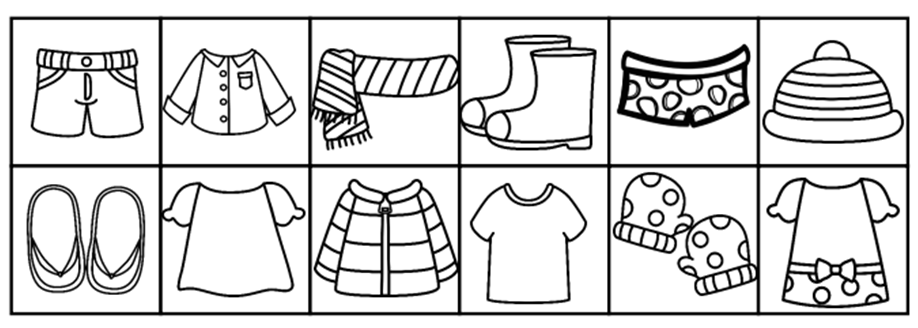 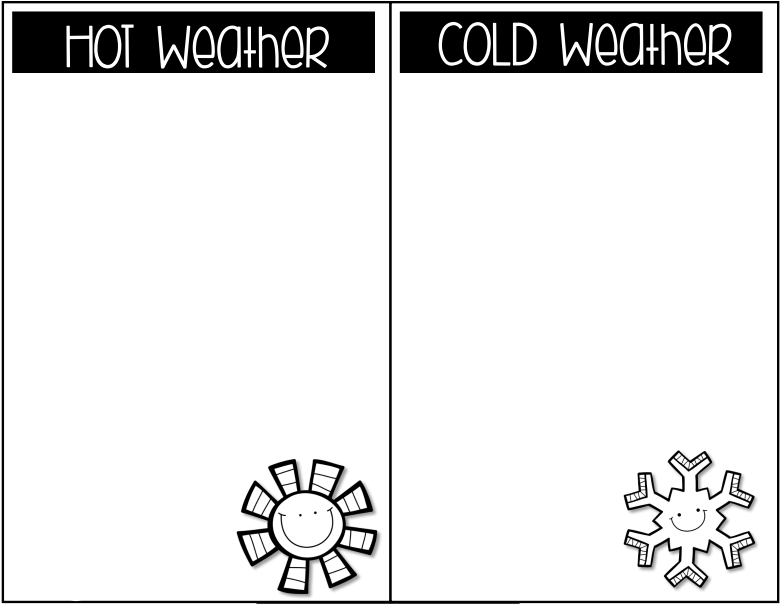 